ПОСТАНОВЛЕНИЕот «_7_» ___02___ 2018г. №_96_а. Хакуринохабль"Об утверждении норм предоставления жилого помещения для детей-сирот и детей, оставшихся без попечения родителей"В целях формирования специализированного жилищного фонда для обеспечения жилыми помещениями детей-сирот, детей, оставшихся без попечения родителей, лиц из числа детей-сирот и детей, оставшихся без попечения родителей, руководствуясь ст. 50 Жилищного кодекса Российской Федерации, глава администрацииПОСТАНОВИЛ:1. Установить нормы предоставления жилого помещения для детей-сирот и детей, оставшихся без попечения родителей :- для одиноких граждан – от 21 до 35 кв. м.;- на семью из двух человек – от 36 до 45 кв. м.;- на семью, состоящую из трех и более человек - от 15 до 18 кв. м. общей площади жилья на одного члена семьи.2.Разместить настоящее постановление на официальном сайте администрации муниципального образования "Шовгеновский район".3. Опубликовать данное постановление в районной газете "Заря".4. Контроль за исполнением данного постановления возложить на первого заместителя главы администрации МО «Шовгеновский район» М.С. Непшекуева.5. Настоящее постановление вступает в силу с момента его официального опубликования.Глава администрацииМО «Шовгеновский район»                                                        А.Д. МеретуковРЕСПУБЛИКА АДЫГЕЯАдминистрациямуниципального образования«Шовгеновский район»385440, а. Хакуринохабль,ул. Шовгенова, 9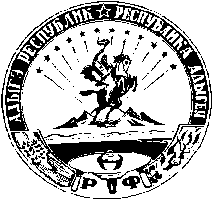 АДЫГЭ РЕСПУБЛИКМуниципальнэ образованиеу«Шэуджэн район»Иадминистрацие385440, къ. Хьакурынэхьабл,ур. Шэуджэным ыцI, 9